NAME______________________________________  	ADM/NO___________DATE_______________________________________  	FORM______________I.R.E. TERM TWO 2017FORM 3TIME:     HOURSHOLA SECONDARY SCHOOLMID TERM EXAMINATIONS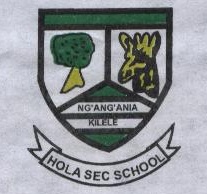 1.	Give any four reasons why Muslims learn Hadith. 2.	Identify any four ways of preserving the Quran during the time of the Prophet.3.	Identify seven types of Hadith in Islam.4.	Name any four Books of shias in Islam5.	What s the life history of Al-bannah. (10mks)6.	Account for the contribution of Abdullah Farsy in Islam. (10mks)